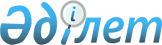 О внесении дополнения в постановление Правительства Республики Казахстан от 29 октября 1998 года N 1107Постановление Правительства Республики Казахстан от 11 февраля 2000 года N 214

      Правительство Республики Казахстан постановляет: 

      1. Внести в постановление Правительства Республики Казахстан от 29 октября 1998 года N 1107 P981107_ "О приобретении в собственность Республики Казахстан здания в городе Женеве (Швейцарская Конфедерация)" следующее дополнение: 

      пункт 1 дополнить словами "и проведении реконструкции указанного здания". 

      2. Настоящее постановление вступает в силу со дня подписания. 

 

     Премьер-Министр     Республики Казахстан

(Специалисты: Умбетова А.М.,              Склярова И.В.)      
					© 2012. РГП на ПХВ «Институт законодательства и правовой информации Республики Казахстан» Министерства юстиции Республики Казахстан
				